GOVERNO DO ESTADO DE RONDÔNIAGOVERNADORIADECRETO Nº 2377 DE	18 DE JULHO DE 1984O GOVERNADOR DO ESTADO DE ROND0NIA no uso de	suasatribuições legais ,	R	E	S	O	L	V	E:1º - Remover a servidora RAIMUNDA VALDIVIA DE ARAÚJO, Agente Administrativo, cadastro nº 00.032 da Secretaria de Estado de Planejamento e Coordenação Geral para a Governadoria.2º - Remover o servidor HUMBERTO RODRIGUES MAGALHÃES, Técnico em Administração, cadastro nº 23.457, da Secretaria de Estado de Planejamento e Coordenação Geral para a Secretaria de Estado de Educação.3º - Remover o servidor WALTER DE FARIAS LEITE, Agente Administrativo, cadastro nº 27.718, da Secretaria de Estado da Administração para a Secretaria de Estado da Indústria, Comércio, Ciências e Tecnólogia.4º - Colocar a disposição da Prefeitura Municipal de Porto Velho-RO, a servidora MARUSA LARA, Engenheira, cadastro nº 39.333, lotada na Secretaria de Estado da Administração.5º - Colocar a disposição do IBDF/RO, a servidora DAGMAR SOUZA DE OLIVEIRA, Agente Administrativo, cadastro nº 39.010, lotada na Secretaria de Estado da Admin istração.6º - Colocar a disposição do Tribunal de Contas deste Estado, o servidor NILTON LEMES BARBOSA, Auxiliar Operacional de Serviços Diversos, cadastro nº 39.340, lotado na Secretaria de Estado da Administração..2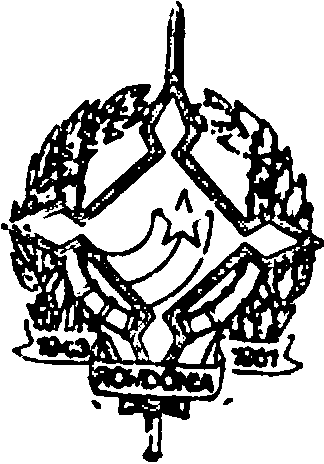 GOVERNO DO ESTADO DE RONDONIAGOVERNADORIA7º - Colocar a disposição da Junta de Conciliação, o servidor AMERICO BENTES DOS SANTOS, Agente Administrativo, cadastro nº 20.624, lotado na Secretaria de Estado da Administração.8º		Colocar a disposição da Federação da Agricultura do Estado de Rondônia, o servidor ADEMIR RODRIGUES NASCIMENTO, Auxiliar de Serviços, cadastro nº 19.700, lotado na Secretaria de Estado da Administração.9º		Colocar a disposição da Prefeitura Municipal de Colorado D'oeste-RO, com onus para essa Prefeitura, o servidor ANTONIO LUIZ ANDRADE, Agente Administrativo, cadastro nº 29.177, lotado na Secretaria de Estado da Fazenda.10º		Colocar a disposição do Conselho Regional de Engenharia, Arquitetura e Agronomia de Rondônia, o servidor WILSON DOZONZART DE ALMEIDA, Arquiteto, cadastro nº 22.607, lotado na Secretaria de Estado de Obras e Serviços Públicos.11º - Colocar a disposição da Prefeitura Municipal de Jaru-RO, o servidor HUGO DE CARVALHO, Engenheiro, cadastro nº 39.713, lotado na Secretaria de Estado da  Administração.12º - Colocar a disposição da Prefeitura Municipal de Jaru-RO, a servidora ROSELY MARIA DOMINGUES DE CARVALHO, Economista,   cadastro nº 39.714, lotada na Secretaria de Estado da Administração.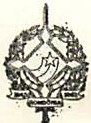 .3GOVERNO DO ESTADO DE RONDÔNIAGOVERNADORIA13º - Colocar a disposição da Superintendência Estadual da LBA/RO, o servidor LAERCIO NAKASHIMA, Técnico Especializado, cadastro nº 07.872, lotado na Secretaria de Estado da Administração.14º - Colocar a disposição da Prefeitura Municipal de Guajará Mirim-RO, a servidora LILEIDE SOCORRO CAVALHEIRO DA SILVA, Professor de Ensino de 1º/2º Graus, cadastros nºs. 27.601 e 27.602, lotada na Secretaria de Estado da Educação.15º - Tornar sem efeito o ítem do Decreto 1752 de 13.12.83, que colocou a servidora ELEONÔRA SILVA JUAZZELLI SOBRAL, Engenheiro Agronômo cadastro nº 16.887, lotada na Secretaria de Estado da Agricultura, a disposição da Associação de Assistência Técnica e Extensão Rural-ASTER/RO.16º - Colocar a disposição da Câmara Municipal de Cacoal-RO, o servidor ERCILIO PEREIRA DA SILVA, Agente Administrativo, cadastro nº 12.409, lotado na Prefeitura Municipal de Cacoal-RO.17º - Colocar a disposição da Câmara Municipal de Cacoal-RO, o servidor EDNO MARQUES XAVIER, Agente Administrativo, cadastro nº 40.872, lotado na Prefeitura Municipal de Cacoal-RO.18º - Colocar a disposição da Câmara Municipal de Cacoal-RO, o servidor JOSÊ DE CARVALHO MOREIRA, Professor de 1º Grau, cadastro nº 00.818 e 19.019, lotado na Prefeitura Municipal de Cacoal-RO.19º - Tornar sem efeito a remoção da Secretariade Estado da Asministração para a Secretariade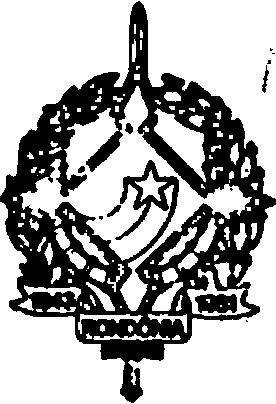 .4GOVERNO DO ESTADO DE RONDONIAGOVERNADORIAEstado da Educação do servidor MIGUEL SOUZA DA SILVA, Professor do Ensino Médio, cadastro nº 14.563 e 23.543.20º		Tornar sem efeito a remoção da Secretaria de Estado da Administração para a Secretaria de Estado da Educação da servidora	GERALDINA MARIA DEODTHE, Agente Administrativo, cadastro nº 38.245.21º - Colocar a disposição do CETREMI/Vilhena, a servidora ANA MARIA HORTA DE LIMA MARQUEZIMProfessor de 1º/2º Graus "4", cadastro nº 13.298 e 60.640, lotada na Secretaria de Estado da Educação/Vilhena.22º - Remover a servidora VASTY REGIS CALAZANS, Professor de 1º/2º Graus, cadastro nº 38.637, da Secretaria de Estado da Administração para a Secretaria de Estado da Educação. Colocar a referida servidora a disposição da Prefeitura Municipal de Porto Velho.23º		Colocar a disposição da Justiça Eleitoral de Ariquemes, a servidora AMELIA MIDORI IHIDA PEDROTTI, Agente Administrativo, cadastro nº 20.025, lotada na Prefeitura Municipal de Ariquemes-RO.24º - Colocar a disposição da Justiça Eleitoral de Ariquemes, o servidor FLAVIO DANT, Apontador, cadastro nº 20.407, lotado na Prefeitura Municipal de Ariquesmes-RO.25º - Colocar a disposição da Justiça Eleitoral de Ariquemes, a servidora MARIA APARECIDA DE CASTRO, Auxiliar de Contabilidade, cadastro nº 20.410, lotada na Prefeitura Municipal de Ariquemes-RO.26º - Colocar a disposição da Justiça	Eleitoralde Ariquemes, a servidora JOANA DARC VELARINS CORREIA, Agente Administrativo, cadastro nº 20.781, lotada na Prefeitura  Munici.5GOVERNO DO ESTA DO DE RONDÔNIA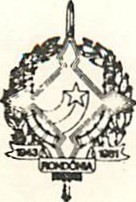 GOVERNADORIA27º - Desmunicipalizar a servidora MARIA DELCY DA SILVA PINHEIRO, Agente Administrativo, cacadastro nº 02.078, e lota-la na Secretaria de Estado da Educação.28º - Colocar a disposição da CODARON/Gerencia Regional de Cacoal, o servidor ANTÔNIO CARLOS FERREIRA, Agente Administrativo, cadastro nº 40.410, lotado na Prefeitura Municipal de Cacoal-RO.29º - Tornar sem efeito o ato que colocou a disposição da CODARON, o servidor PETRUCIO CORREIA FERRO, Engenheiro Agrônomo, cadastro nº 34.419, e remove-lo da Secretaria de Estado da Administração para a Secretaria de Estado da Agricultura.30º - Colocar a disposição da Prefeitura Municipal de Ji-Paraná-RO, o servidor PEDRO ARCANJO FERREIRA, Agente Administrativo, cadastro nº 28.341, lotado na Secretaria de Estado da Administração.31º - Remover a servidora VERA LÚCIA FALCONI MIGUEL, da Secretaria de Estado da Administração para a Casa Civil, e colocar a referida servidora a disposição da Justiça Eleitoral.32º - Colocar a disposição da Prefeitura Municipal de Cerejeiras-RO, o servidor AMARILDO IBIAPINA DA SILVA, Agente Administrativo, lotado na Secretaria de Estado da Saúde.33º - Tornar sem efeito a disposição para a Prefeitura Municipal de Ji-Paraná-RO, o servidor ANTONIO DAS GRAÇAS MARQUES MENDES, Estagiário, cadastro nº 12.749 e lota-lo na	Secretaria de Estado da Educação.34º - Desmunicipalizar da Prefeitura Municipal de Vilhena-RO, a servidora CLAUDETE MARIA GOVERNO DO ESTADO DE RONDÔNIA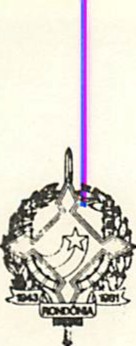 GOVERNADORIAJACOBSEM DE OLIVEIRA, Agente Administrativo, cadastro nº 60.527, e lota-la na secretaria ria de Estado do Trabalho e Promoção SOcial .Janilene Vasconcelos	de MeloGovernadora em ExercícioTeobaldo de monticello Pinto VianaSecretário de Estado da Administração